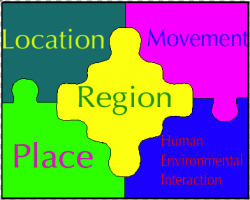 5 Themes of Geography_____________: Where something is _________: Describes the physical & human characteristics of a place__________: Describes the similarities you find in a place_______________: Describes how people, good, and information got to a place__________________________: Describes how humans have changed a certain place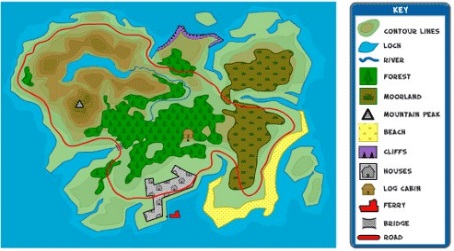 Map Key [Legend]The map key _____________ the ________________ of all the _______________ on a map. This information usually appears in a _________ near the edge of a map.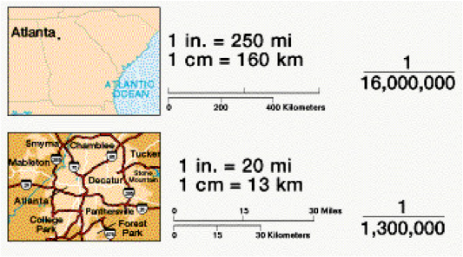 Map ScaleA ____________ is the relationship between a ______________________ on the __________ and  the actual _________________ on Earth’s surface.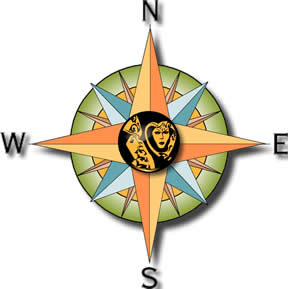 Compass RoseThe _______________ Rose points to all __________  ___________________ points.North, _____________ , East, and _____________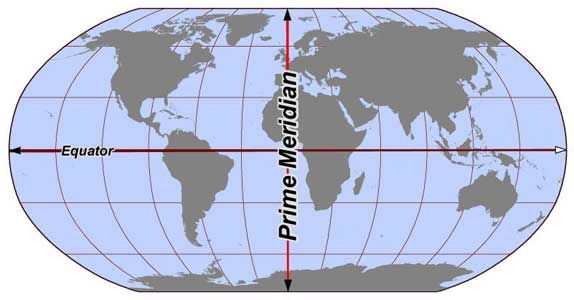 LatitudeLatitude lines measure distance ____________ and ____________ of the EQUATOR. The _______________ is an imaginary line circling the _____________ exactly ________________ between the North & South Poles at 0 degrees. It divides the Earth into Northern & __________________ Hemispheres.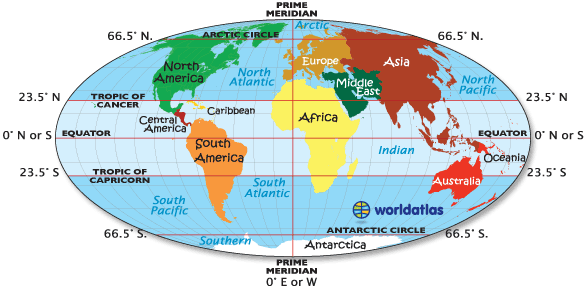 LongitudeLongitude lines measure distance _____________ and _____________ of the PRIME MERIDIAN. The Prime _______________ is an imaginary line circling from North & South Poles at 0 degrees. It divides the Earth into Eastern & _______________ Hemispheres.